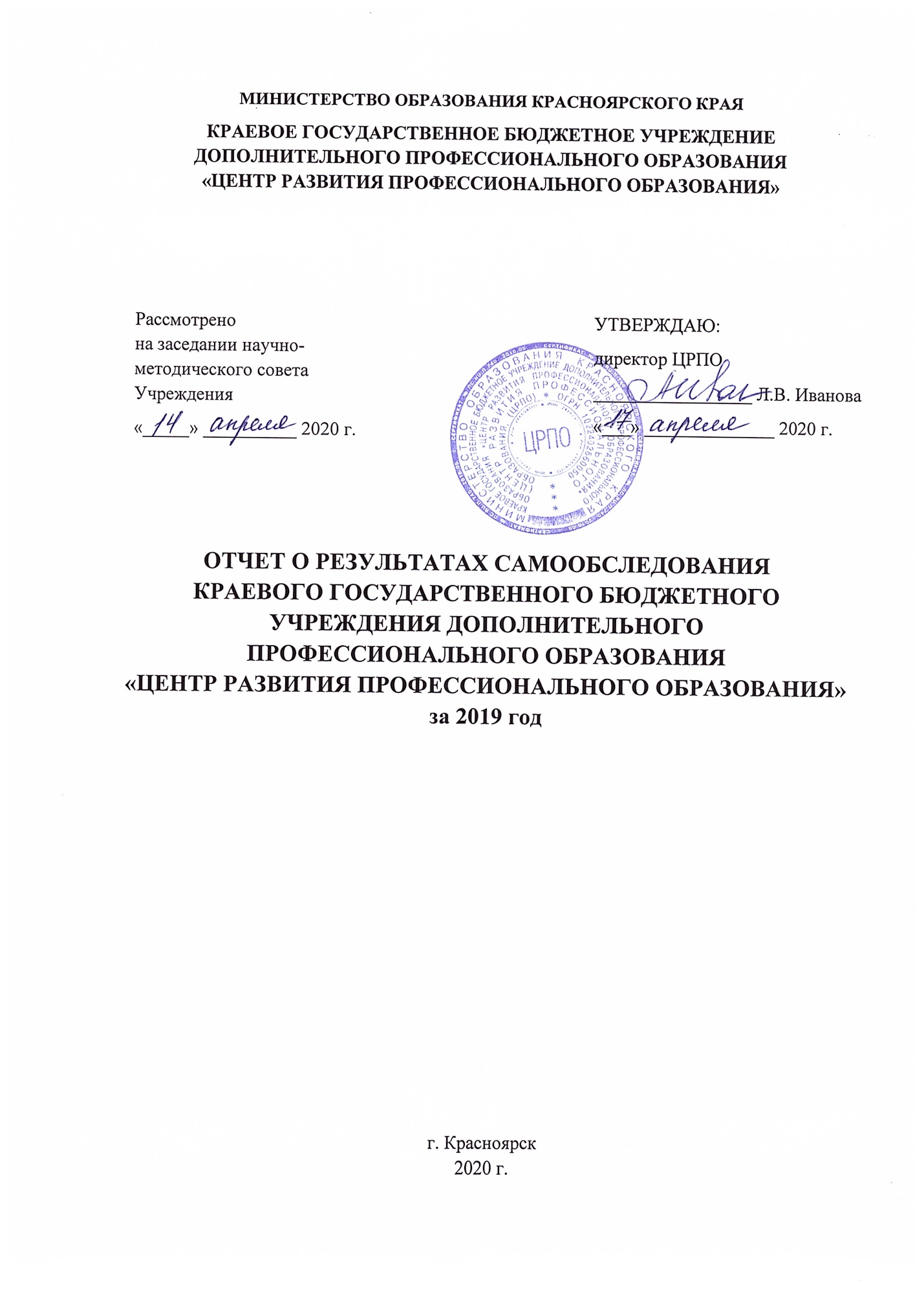 1. Организационно-правовое обеспечение деятельности1.1. Общие положенияПроцедуру самообследования краевого государственного бюджетного учреждения дополнительного профессионального образования «Центр развития профессионального образования» (далее – ЦРПО, Учреждение, Центр) регулируют следующие нормативные документы: Федеральный закон от 29.12.2012 № 273-ФЗ «Об образовании в Российской Федерации» (п. 3, 13 ст. 28, п.3 части 2 ст. 29); Постановление Правительства Российской Федерации от 10.07.2013 № 582 «Об утверждении Правил размещения на официальном сайте образовательной организации в информационно-телекоммуникационной сети «Интернет» и обновления информации об образовательной организации»; Приказ Министерства образования и науки Российской Федерации от 14.06.2013 № 462 «Об утверждении Порядка проведения самообследования образовательной организацией» (пункты 3 и 8); Приказ Минобрнауки от 10.12.2013 № 1324 «Об утверждении показателей деятельности организации, подлежащей самообследованию»; Приказ Федеральной службы по надзору в сфере образования и науки от 29.05.2014 № 785 «Об утверждении требований к структуре официального сайта образовательной организации в информационно-телекоммуникационной сети «Интернет» и формату представления на нем информации»; Приказ директора ЦРПО от 11.03.2020 № 33 «Об организации и проведении самообследования».Цель самообследования – выявление и анализ состояния деятельности Учреждения на основе показателей, установленных федеральным органом исполнительной власти, для своевременного принятия управленческих решений; обеспечение доступности и открытости информации о состоянии развития Учреждения. Задачи самообследования: выявление положительных и отрицательных тенденций в образовательной деятельности Учреждения; получение объективной информации о состоянии научно-методической деятельности;получение объективной информации о системе управления Учреждением; установление причин возникновения проблем в нем и поиск путей их устранения. В процессе самообследования проводится оценка: образовательной деятельности; научно-методической деятельности; качества кадрового, учебно-методического, библиотечно-информационного обеспечения, материально-технической базы;системы управления Учреждения; функционирования внутренней системы оценки качества образования.Состав комиссии, ответственной за организацию и проведение самообследования:Люфт Наталья Александровна, заместитель директора по образовательной и методической работе, руководитель комиссии;Бутенко Андрей Викторович, аналитик;Пешич Анна Анатольевна, заместитель директора по проектной и аналитической деятельности.Все результаты самообследования приведены по состоянию на 1 января 2020 года.Полное наименование Учреждения: краевое государственное бюджетное учреждение дополнительного профессионального образования «Центр развития профессионального образования» (далее – Учреждение, Центр).Сокращенное наименование: Центр развития профессионального образования (ЦРПО).Учредителем является субъект Российской Федерации – Красноярский край. Функции и полномочия учредителя осуществляет министерство образования Красноярского края (далее Учредитель).Юридический и фактический адрес Учреждения: Россия, Красноярский край, . Красноярск, ул. Маерчака, 43Ж.1.2. Организационно-правовое обеспечение деятельности УчрежденияЦентр в своей деятельности руководствуется Уставом, утвержденным приказом министерства образования Красноярского края от 12.04.2016 № 136-11-03.Центр осуществляет свою деятельность в соответствии с Конституцией Российской Федерации, Федеральным законом от 29.12.2012 № 273-ФЗ «Об образовании в Российской Федерации», Договором об ассоциированном партнерстве с Союзом «Агентство развития профессиональных сообществ и рабочих кадров «Молодые профессионалы (Ворлдскиллс Россия)» (от 01 июля 2019 г. №АП-46/ВСР), а также иными нормативными правовыми актами Российской Федерации, Уставом Учреждения, локальными нормативными актами и организационно-распорядительной документацией.Согласно Уставу Учреждение осуществляет образовательную деятельность в области повышения квалификации руководителей и педагогических работников профессиональных образовательных организаций, научно-методическое обеспечение мероприятий, направленных на развитие системы среднего профессионального образования Красноярского края. Учреждение осуществляет образовательную деятельность на основании лицензии № 9012-л от 01.11.2016 (серия 24Л01 № 0002208), выданной министерством образования Красноярского края. Учреждению предоставлено бессрочное право на ведение образовательной деятельности по дополнительным профессиональным программам повышения квалификации и профессиональной переподготовки. Требования организационно-распорядительной документации являются обязательными для исполнения всеми участниками образовательных отношений.К локальным актам, регламентирующим деятельность Центра, относятся: положения о структурных подразделениях, Положение об оплате труда, Коллективный договор на 2017 – 2019 годы, согласованный и зарегистрированный в департаменте социально-экономического развития администрации г. Красноярска.1.3. Основные направления деятельности УчрежденияОсновными направлениями деятельности Учреждения являются образовательная деятельность, организационно-методическое и научно-методическое обеспечение реализации федеральных и региональных программ, проектов развития системы среднего профессионального образования края, реализации проектных инициатив краевых государственных профессиональных образовательных учреждений. Научные, педагогические работники Центра приняли участие в проектах, программах системы СПО края:Региональный проект «Молодые профессионалы» (Повышение конкурентоспособности профессионального образования)» (Красноярский край);Развитие движения «Молодые профессионалы» (Ворлдскиллс Россия) в Красноярском крае,Межрегиональный чемпионат профессионального мастерства по методике WorldSkills «Енисейская Сибирь – Поколение Профи»;Открытый Региональный чемпионат «Молодые профессионалы» (Ворлдскиллс Россия) в Красноярском крае;Программа Московской школы управления СКОЛКОВО «Регион-профи. Красноярский край. Управление изменениями в системе профессиональной подготовки для экономики регионов»;Внедрение актуализированных федеральных государственных образовательных стандартов среднего профессионального образования;Реализация специальной программы профессионального обучения и дополнительного профессионального образования граждан предпенсионного возраста по международным стандартам Ворлдскиллс в рамках федерального проекта «Старшее поколение» национального проекта «Демография»;Реализация дополнительной профессиональной программы повышения квалификации преподавателей (мастеров производственного обучения) «Практика и методика реализации образовательных программ среднего профессионального образования с учётом спецификации стандартов Ворлдскиллс по компетенции»;Государственная поддержка профессиональных образовательных организаций в целях обеспечения соответствия их материально-технической базы современным требованиям;Пилотная апробация проведения демонстрационного экзамена по стандартам Ворлдскиллс Россия;Пилотная апробация механизмов использования независимой оценки квалификации для промежуточной и государственной итоговой аттестации студентов, завершающих освоение образовательных программ среднего профессионального образования;Участие в реализации мероприятия «Создание системы повышения квалификации преподавателей и специалистов в области онлайн-обучения» приоритетного проекта «Современная цифровая образовательная среда»;Участие в реализации регионального проекта «Старшее поколение» национального проекта «Демография»;Организационное и методическое обеспечение разработки модели Центра опережающей профессиональной подготовки в Красноярском крае;Организационное и методическое обеспечение разработки моделей центров компетенций разного уровня – специализированных, региональных, межтерриториальных, в том числе центров по подготовке кадров для агропромышленного комплекса;Методологическое обеспечение проектирования и реализации региональной программы Красноярского края «Модернизация организаций, реализующих образовательные программы среднего профессионального образования, в целях устранения дефицита рабочих кадров в Красноярском крае, до 2024 года»;Методическое обеспечение разработки программ развития образовательных учреждений профессионального образования; организация и проведение экспертизы программ развития;Методическое, методологическое обеспечение инновационных проектов образовательных учреждений среднего профессионального образования;Организационное и методическое сопровождение аттестации на получение квалификационной категории педагогическими работниками профессиональных образовательных организаций края;Организационное, концептуальное, методическое обеспечение краевого педагогического конкурса среди преподавателей и мастеров производственного обучения учреждений среднего профессионального образования «Красноярский край – территория профессионального мастерства»; Организационное, концептуальное, методическое обеспечение становления лучших практик в области профессионального образования, их распространение;Организационное, концептуальное, методическое обеспечение ежегодного фестиваля «Территория творчества» системы среднего профессионального образования Красноярского края.Научные, педагогические работники Центра организовали и приняли участие в разработке содержания и проведения семинаров, конференций, сессий: Деловой программы Регионального чемпионата «Молодые профессионалы» (Ворлдскиллс Россия) в Красноярском крае «Профессиональное образование в эпоху цифровизации»;Стратегических сессий «Ориентирование в новом социально-экономическом пространстве», «Цифровая аграрная подготовка: образ и прецеденты»;Секции на XXVI ежегодной Всероссийской научно-практической конференции «Практики развития» по теме «Влияние движения «Молодые профессионалы» (Ворлдскиллс Россия) на массовые практики профессионального образования»;Всероссийской научно-методической конференции «Современная дидактика и качество образования»:- Малый пленум по теме «Технологическая грамотность: современные подходы к ее формированию и оцениванию»,- Проблемный симпозиум «Появляется ли новая дидактика при введении стандартов Worldskills в педагогическом профессиональном образовании?»;Митапа «Ворлдскиллс как событие и судьба» (Точка кипения – Красноярск);Краевых конференций по укрупненной группе специальностей 08.00.00 Техника и технология строительства «Строительство и архитектура: технологии среды жизнедеятельности» и Межрегиональной студенческой конференции «Контуры будущего: технологии и инновации»;Площадки СПО края на краевом августовском педагогическом совете;2. Система управления Учреждением2.1. Структура Учреждения и система управленияУправление Учреждением осуществляется в соответствии с законодательством Российской Федерации, Уставом и строится на основе сочетаний принципов единоначалия и коллегиальности.Непосредственное управление Учреждением осуществляет директор.Коллегиальными органами управления Учреждением являются Общее собрание (конференция) работников и обучающихся Учреждения (далее – Общее собрание), педагогический совет, научно-методический совет, профсоюзный комитет первичной профсоюзной организации.В 2019 году на заседаниях научно-методического совета обсуждались следующие вопросы: содержание государственного задания Учреждению по направлению «Научно-методическое обеспечение», направления стратегии развития Центра, профессионального развития педагогических и управленческих работников профессиональных образовательных учреждений края в современных условиях, студенческих практических конференциях, об утверждении дополнительных профессиональных программ повышения квалификации.Деятельность структурных подразделений, их взаимодействие регламентируются локальными актами Учреждения.В 2019 году в структуре Учреждения функционировали следующие структурные подразделения:Отдел дополнительного профессионального образования; Отдел развития движения «Молодые профессионалы» (WorldSkills Russia) в крае;Отдел организации проектов в области воспитания и социализации;Сектор взаимодействия с Академией Ворлдскиллс Россия;Отдел координации демонстрационного экзамена, систем оценивания;Сектор информационных ресурсов.Руководство структурными подразделениями осуществляет начальник отдела. Он организует работу подразделения по выполнению задач и несет полную ответственность за результаты работы.3. Образовательная деятельность Учреждения3.1. Организация обучения Образовательная деятельность Центра основана на компетентностном и деятельностном подходах – обучение по дополнительным профессиональным программам повышения квалификации, ориентированных на удовлетворение образовательных и профессиональных потребностей слушателей, обеспечение соответствия их квалификации меняющимся условиям профессиональной деятельности. Процесс обучения за счет бюджетных ассигнований бюджета Красноярского края строится в соответствии с государственным заданием, утвержденным министерством образования Красноярского края, на осуществление государственной услуги «Реализация дополнительных профессиональных программ (повышения квалификации)» и по контрактам об образовании за счет средств физических и (или) юридических лиц. На обучение принимаются лица, имеющие среднее профессиональное и (или) высшее образование, а также лица, получающие среднее профессиональное и (или) высшее образование. Зачисление слушателей на обучение оформляется приказом руководителя Центра на основании заключенных с профессиональными образовательными учреждениями договоров/контрактов об образовании.  Образовательный процесс в учреждении регламентируется локальными нормативными актами, учебными планами и расписанием учебных занятий.Режим учебных занятийНачало и окончание учебных занятий определяется утвержденной руководителем Центра продолжительностью учебных занятий:  для всех видов аудиторных занятий академический час установлен продолжительностью 45 минут; продолжительность ежедневных аудиторных занятий для слушателей не превышает 8 академических часов в день при 5 (пяти) дневной учебной неделе;занятия могут формироваться из двух объединенных академических часов (пар) с перерывом между ними не менее 10 минут; перерыв на обед составляет не менее 30 минут.Режим обучения может быть установлен по согласованию с заказчиком или с группой слушателей. Недельная аудиторная нагрузка составляет от 12 до 40 часов.Формы обученияОбучение осуществляется в очно-заочной или заочной форме. Возможна реализация дополнительных профессиональных программ или их частей с применением электронного обучения и дистанционных образовательных технологий, в форме стажировки. Дистанционные технологии применяются как самостоятельная форма реализации отдельных модулей или частей программы при проведении учебных занятий, практик, текущего контроля успеваемости, промежуточной и итоговой аттестации слушателей.Нормативные сроки обученияСроки освоения программ повышения квалификации определяются образовательной программой и договором/контрактом об образовании. Минимально допустимый срок освоения программ повышения квалификации установлен 16 часов, максимальный – 249.Виды учебных занятий участников обученияОбразовательный процесс в Центре предусматривает, в основном, следующие виды учебных занятий и учебных работ: лекции, практические занятия, круглые столы, тренинги, семинары, консультации и другие виды, определенные учебным планом, расписанием учебных занятий.Семинарское занятие предусматривает различные формы активного участия аудитории, когда слушатели и преподаватель совместно прорабатывают учебный материал. В соответствии с запросами учебной аудитории преподаватель может более подробно рассмотреть актуальный для слушателей вопрос. Практические и семинарские занятия составляют не менее 50% времени от общей аудиторной нагрузки.Широко применяются активные и интерактивные формы обучения, обучение в малых проектных группах, стажировки.   Текущий контроль успеваемости и промежуточная аттестация, являются обязательными этапами освоения слушателями дополнительных профессиональных программ и проводятся в целях определения уровня освоения слушателями теоретических и практических знаний, приобретенных в рамках обучения.Освоение дополнительных профессиональных программ завершается обязательной итоговой аттестацией.Итоговая аттестация слушателей может быть представлена аттестационными испытаниями в следующих формах: экзамен (письменный, устный), зачет в различных формах, защита итоговой аттестационной работы (реферат, проект, практическая работа, творческая работа и др.).Итоговая работа слушателей в большинстве своем носит конкретный, прикладной характер, чаще всего это выполнение слушателями практических работ на своих рабочих местах.  Слушателям, успешно освоившим соответствующую дополнительную профессиональную программу и прошедшим в установленном порядке итоговую аттестацию, выдается удостоверение о повышении квалификации. Удостоверение выдается на бланке, являющемся защищенным от подделок полиграфической продукцией, образец которого самостоятельно установлен Учреждением.Развитие дистанционного обученияЦентр развития профессионального образования активно использует в образовательном процессе дистанционные образовательные технологии. В качестве среды дистанционного обучения используется образовательная платформа Moodle http://learn.center-rpo.ru/Дистанционное обучение – это возможность:получить образование высокого качества без необходимости приезда к месту проведения занятий, без отрыва от работы и семьи;самостоятельно определять для себя место и время выполнения учебных заданий;взаимодействовать с преподавателем и участниками учебной группы.Образовательные программы включают интерактивные лекции, тесты, ресурсы для изучения и обсуждения; предполагают вебинары и телеконференции. Внеаудиторная работа слушателей сопровождается методическим обеспечением, предусматривает консультационную поддержку в дистанционной форме (в режиме форума и телеконференции).В образовательном процессе применяются мультимедийные средства обучения и интерактивные технологии: используются 18 компьютеров, общее количество компьютеров для работников Центра составляет 36 единиц.Учебные аудитории оборудованы комплектом: мультимедийный проектор, компьютер, экран, PTZ-камера для видеоконференций, спикерфоны для конференцсвязи, колонки, ноутбуки.Информирование потребителейИнформирование потребителей о порядке предоставления образовательных услуг осуществляет работник отдела дополнительного профессионального образования, как при личном обращении лица, так и с использованием средств почтовой, телефонной связи, а также посредством электронного информирования. Информирование осуществляется посредством:размещения актуальной информации на стендах непосредственно в помещении Центра (информация обновляется по мере необходимости); электронное информирование посредством размещения информации на официальном сайте учреждения http://www.center-rpo.ru;издание, распространение, рассылка информационных материалов о деятельности Центра (сборников, брошюр, буклетов и т.д.).3.2. Программы повышения квалификацииВ рамках выполнения государственного задания повышение квалификации прошли 699 педагогических работников профессиональных образовательных учреждений края по 12 программам повышения квалификации, в том числе:Применение современных производственных технологий в образовательном процессе при подготовке высококвалифицированных специалистов;Система оценивания качества подготовки в профессиональном образовательном учреждении;Организация демонстрационного экзамена в профессиональном образовательном учреждении;Подготовка методических материалов для организации самостоятельной работы студентов в соответствии с ФГОС;Формирование учебно-методического комплекса при реализации актуализированных ФГОС СПО и ФГОС СПО ТОП-50Применение дистанционных образовательных технологий в обучении студентов с ОВЗ.За рамками государственного задания Центр осуществлял прием слушателей на платной основе за счет средств физических и (или) юридических лиц по договорам/контрактам об образовании. Обучение прошли 160 педагогических работников профессиональных образовательных учреждений края по 4 программам повышения квалификации:Организация демонстрационного экзамена в профессиональном образовательном учреждении;Применение современных производственных технологий в образовательном процессе при подготовке высококвалифицированных специалистов;Теоретические и прикладные основы разработки цифровых продуктов. Программирование, дизайн и реклама;Стратегическая сессия: Ориентирование в новом социально-экономическом пространстве.К реализации программ повышения квалификации Центр активно привлекает специалистов-практиков из различных сфер деятельности в соответствии с направлением повышения квалификации.3.3. Содержание и оценка качества освоения программ повышения квалификацииСодержание дополнительных профессиональных программ определяется потребностью заказчика обучения, профессиональными стандартами или квалификационными требованиями. Проектирование и разработку программ повышения квалификации осуществляют преподаватели Центра.Основное содержание образовательных программ отражено в описании учебной программы, которое содержит пояснительную записку, учебный и учебно-тематический план, календарный учебный план-график, организационные, кадровые, информационно-технические и материально-технические условия реализации, рекомендованную литературу. Основная информация о программах размещена на сайте Учреждения, в разделе «Образование».Оценка качества освоения программ повышения квалификации проводится в отношении:соответствия результатов освоения программы повышения квалификации заявленным целям и планируемым результатам обучения;соответствия процесса организации и осуществления программы повышения квалификации установленным требованиям к структуре, порядку и условиям реализации программ; способности Центра результативно и эффективно выполнять деятельность по предоставлению повышения квалификации.Оценка качества освоения программ повышения квалификации осуществляется посредством электронного анкетирования слушателей («Анкета оценки удовлетворённости слушателей качеством обучения» https://docs.google.com/forms/d/e/1FAIpQLScF2ZB-ot3RN1YpZXT4AjbQv9vvacieZh-Nd_Pd-9u2xS9A_g/viewform). Со стороны заказчиков – потребителей образовательных услуг замечаний за 2019 год не зафиксировано.3.4. Кадровое обеспечениеОбучение по дополнительным профессиональным программам проводят квалифицированные преподаватели, имеющие значительный научный и практический опыт работы в системе профессионального образования.К преподаванию привлекаются квалифицированные и опытные педагогические (научно-педагогические) работники и специалисты из внешних образовательных организаций. Базовое образование, квалификационный уровень, область научных интересов и опыт практической работы педагогических работников Центра соответствуют профилю преподаваемых ими курсов.Преподаватели Центра регулярно повышают свой профессиональный уровень, принимают активное участие в конференциях, форумах, научных семинарах различного уровня.Преподаватели в 2019 году прошли повышение квалификации по следующим темам: Технологии мышления;Методические основы управления;Опыт Китая по развитию системы СПО;Социальное проектирование как механизм социальной инициативы и самоорганизации студентов СПО Красноярского края;Разработка кейсов оценки квалификации педагогов;Применение дистанционных образовательных технологий в профориентации школьников.За отчетный период доля преподавателей, имеющих степени кандидата наук составила 52,6%.3.5. Безопасность условий образовательной деятельностиВ целях создания здоровых и безопасных условий труда работников и обучающихся в Центре:  организован пропускной режим;в здании на 1-м этаже в месте поста охраны установлены средства передачи тревожных сообщений (тревожная кнопка) в ООО ЧОФ «Торнадо – 2000», установлена система видеонаблюдения, оборудовано освещение территории в ночное время;установлена адресная пожарная сигнализация в учебно-административном здании Центра (контракт от 26.12.2019 № ТО-230/20 с ООО «Электронные Системы Безопасности»);здание оснащено автоматической системой оповещения о пожаре, огнетушителями. Имеются планы эвакуации, эвакуационные выходы оборудованы светящимися табло;разработана декларация пожарной безопасности (от 05.05.2015 № 04401-363-ТО-5905). С целью обеспечения электробезопасности ежегодно в Центре проводятся соответствующие мероприятия:проверка наличия цепи между заземлителем и заземленными элементами оборудования;измерение сопротивления изоляции проводов и кабелей и другие.Согласно ч. 4.3 ст. 41 Федерального закона от 29.12.2012г. № 273-ФЗ «Об образовании в Российской федерации» первичная медико-санитарная помощь оказывается обучающимся медицинскими организациями, а также образовательными организациями, осуществляющими медицинскую деятельность.В целях реализации Федерального закона от 25.07.2002 № 114-ФЗ «О противодействии экстремистской деятельности» и на основании обновления Федерального списка экстремистских материалов, Центром проводится планомерная работа по блокированию доступа с компьютеров, установленных в учреждении, к сайтам и электронным документам данного содержания. 3.6. Библиотечно-информационное обеспечение образовательного процессаОбщий фонд библиотечно-информационного отдела на 31.12.2019г. насчитывает 485 экземпляров (книг, журналов). Из общего количества фонда выделяется фонд периодических изданий (245 экз.), включающий: «Вопросы образования»,«Инновации в образовании»,«Методист»,«Образовательная политика»,«Образовательные технологии»,«Отечественная зарубежная педагогика»,«Педагогические технологии»,«Право и образование»,«Профессиональное образование»,«Профессиональное образование в современном мире»,«Современник в сфере образования»,«Среднее профессиональное образование»,«Стандарты и мониторинг в образовании»,«Управление образовательным учреждением»,«Эксперт Сибирь»,«Эксперт»,Приложение к журналу «Методист» Библиотека журнала «Методист»,Приложение к журналу «Методист» Мастер-класс,Приложение к журналу «Среднее профессиональное образование»,«Renome».Формирование фонда происходит с учетом актуальных направлений развития современного профессионального образования.Для более полного обеспечения образовательной деятельности используются электронные ресурсы других библиотек. На официальном сайте учреждения, в разделе «Библиотека» для обучающихся представлены полезные ссылки:Государственная универсальная научная библиотека Красноярского краяНациональная электронная библиотекаРоссийская ассоциация электронных библиотекНациональные библиотеки Российской ФедерацииБиблиотечно-библиографическая периодика РоссииСовременная цифровая образовательная средаОбразовательно-методический консорциум "Международная ассоциация профессионального дополнительного образования" (МАПДО)Информационные и образовательные ресурсы в сети ИнтернетАктивно используется обучающимися правовая поисковая система «КонсультантПлюс», поиск материалов в электронных ресурсах других библиотек и др.3.7. Информационно-аналитическое обеспечение деятельности учреждения, издательская деятельностьУчреждение имеет развитую информационную структуру, информационными средствами обеспечивается основная деятельность Учреждения, проведение образовательных мероприятий, конференций, форумов, вебинаров и других ключевых мероприятий краевой системы профессионального образования. Информационно-аналитическая деятельность Учреждения направлена на создание материалов, содержащих сведения, сравнительную информацию, аналитическую и статистическую информацию о функционировании, перспективах развития Центра, системы среднего профессионального образования края. К информационно-аналитическим материалам относятся справочники, статистические сборники, справки, информационные письма, отчеты, доклады и иные материалы.За отчетный период подготовлены и изданы следующие информационно-аналитические сборники:Профессиональное образование в эпоху цифровизации: сборник статей, презентаций, информационных материалов по итогам проведения VII Открытого Регионального чемпионата «Молодые профессионалы» (WorldSkills Russia)  Красноярского края, деловой программы  - 2019 (3-7 декабря 2019 года). Информационно-методические материалы «Движение «Молодые профессионалы» (WorldSkills Russia) в Красноярском крае, 2019 г.Материалы о деятельности системы среднего профессионального образования Красноярского края в 2018-2019 учебном году (к краевому августовскому педагогическому совету/2019 «Национальные проекты в сфере образования: от идей к реализации».Подготовлены информационно-аналитические материалы:Информационная справка достижений профессиональных образовательных учреждений Красноярского края в движении «Молодые профессионалы» (WorldSkills Russia) 2014-2019 гг.Пресс-клиппинг материалов СМИ о VII Открытом Региональном чемпионате «Молодые профессионалы» (WorldSkills Russia) Красноярского края-2019 (ноябрь-декабрь 2019 г.) – всего 209 упоминаний.Отчет по событию (ситуативный мониторинг): Межрегиональный чемпионат профессионального мастерства «Енисейская Сибирь – Поколение Профи» (2-5 декабря 2019 г.) - всего 48 упоминаний.Аналитическая записка по мониторингу сайтов 47 профессиональных образовательных учреждений Красноярского края (май 2019 г.).Мониторинг информации о грантовых программах и тендерах. Подготовка ежемесячных обзоров и рассылка в профессиональные образовательные организации Красноярского края. Размещение на сайте http://center-rpo.ru Аналитический отчет о проведении апробации демонстрационного экзамена в профессиональных образовательных учреждениях края.Статистический отчет о реализации специальная федеральная программа профессионального обучения и дополнительного профессионального образования для лиц в возрасте 50 лет и старше, а также лиц предпенсионного возраста.Подготовлены 98 презентаций к докладам на семинарах, совещаниях, мероприятиях деловых программ, конференциях краевого, межрегионального и всероссийского уровней. В интернет-сообществе Центр был представлен официальным сайтом center-rpo.ru и страницами «Центр развития профессионального образования» в социальных сетях ВКонтакте и Facebook. В 2019 году была открыта группа в сети Instagram, канал YouTube. На время работы VII Открытого Регионального чемпионата «Молодые профессионалы» (WorldSkills Russia) Красноярского края (3-7 декабря 2019 года) осуществлялся проект «Дневники Чемпионата», который состоял из 26 выпусков. В целях организации электронного документооборота работает электронная почта crpo@center-rpo.ru .Проведенный анализ сайта показал полное соответствие требованиям, изложенных в Постановлении Правительства Российской Федерации от 10.07.2013 № 582 «Об утверждении Правил размещения на официальном сайте образовательной организации в информационно-коммуникационной сети «Интернет» и обновления информации об образовательной организации», в Приказе Рособрнадзора от 29.05.2014 № 785 «Об утверждении требований к структуре официального сайта образовательной организации в информационно-коммуникационной сети «Интернет» и формату предоставления на нем информации».В соответствии с требованиями, выдвигаемыми к сайту образовательной организации, в 2019 году разработана мобильная версия сайта.За отчетный период внесены значительные дополнения в такие разделы сайта, как «Библиотека» и «Методическое обеспечение ДПП». Разработана и размещена на сайте «Анкета оценки удовлетворенности слушателей качеством обучения».Одним из главных принципов деятельности Центра является открытость общественности, который реализуется посредством размещения ежемесячных планов работы, проектов программы развития учреждения и отчетов о результатах самообследования в разделе «Деятельность».На сайте Центра в разделе «Новости» регулярно и оперативно размещается информация об основных мероприятиях Учреждения и системы среднего профессионального образования Красноярского края, а также ее участия в мероприятиях всероссийского и международного уровней.4. Научно-методическое, организационно-методическое обеспечение видов работ по основным направлениям деятельности системы среднего профессионального образования Красноярского краяСтруктурными подразделениями Учреждения в рамках выполнения государственной работы по научно-методическому обеспечению деятельности системы среднего профессионального образования было проведено 57 семинаров, совещаний, рабочих встреч, вебинаров при подготовке августовского педагогического совета, площадок Всероссийских конференций, Деловой программы Регионального чемпионата и других. Во время проведения вебинаров использовалась видео-конференц-связь.Семинары, мероприятия, посвященные развитию движения «Молодые профессионалы» (Ворлдскиллс Россия) в Красноярском краеВ феврале 2019 года проведен семинар «Возможности включения в движение «Молодые профессионалы» (WorldSkills Russia) Красноярского края: особенности, нормативные документы, результаты», по результатам которого были введены 10 новых компетенций по стандартам Ворлдскиллс для развития их в среднем профессиональном образовании, а также созданы центры компетенций на базе профессиональных образовательных учреждений. Экспертно-методический семинар по теме «Возможности продвижения новых компетенций, открытия центров компетенций в Красноярском крае» был посвящен разработке предложений по «прорывным» компетенциям, усиливающих инновационный сектор в экономике Красноярского края. По результатам семинара были оформлены предложения по новым компетенциям в соответствии с требованиями современной экономической ситуации, стандартами Ворлдскиллс. Семинар стал открытой площадкой для аккумулирования творческого потенциала организаторов, экспертов, участников Движения «Молодые профессионалы» (WorldSkills Russia) в Красноярском крае для создания новых развивающих движение треков и оформления «картины будущих изменений». Участники: команды краевых ПОУ - разработчики региональных компетенций, которые участвовали в чемпионатном цикле 2018-19 гг., независимые эксперты по компетенциям, эксперты WS, представители РКЦ и министерства образования Красноярского края. По результатам семинара была начата работа по оформлению новых перспективных компетенций, из которых компетенция Цифровое земледелие (Уярский сельскохозяйственный техникум) была презентован профессиональному сообществу на 45 Мировом чемпионате профессионального мастерства WorldSkills в г. Казани Краевой семинар с экспертным сообществом Движения «Молодые профессионалы» (WorldSkills Russia), руководителями специализированных центров компетенций и менеджерами компетенций по подготовке к чемпионатному циклу был посвящен нескольким темам: «Особенности организации регионального чемпионатного цикла в рамках движения «Ворлдскиллс Россия»; «Условия и технологии подготовки участника к выступлению на национальном чемпионате профессионального мастерства «Ворлдскиллс Россия»; «Роль и функции наставника в подготовки будущего чемпиона WorldSkills». На семинаре присутствовали команды ПОУ, на базе которых открыты центры компетенций и которые включены в подготовку и проведение соревновательных площадок в рамках предварительных отборочных соревнований и Регионального чемпионата. Проведено 2 заседания комиссии по созданию центров компетенций по стандартам Ворлдскиллс на базе профессиональных образовательных организаций Красноярского края.Для Главных региональных экспертов проведена чемпионатная площадка, направленная на повышение качества организации и проведения соревновательных площадок VII Регионального чемпионата «Молодые профессионалы» (WorldSkills Russia) Красноярского края. Данная площадка прошла в формате кейс-чемпионата. Участниками стали 90 преподавателей и мастеров производственного обучения ПОУ края, согласованные Союзом на роль Главных региональных экспертов Регионального чемпионата. Решение кейсов позволило разобрать наиболее типичные ошибки, найти возможные решения, обсудить варианты решений в присутствии Сертифицированных и международных экспертов Ворлдскиллс. В рамках подготовки к Региональному чемпионату проводились рабочие встречи по организации и проведению основных мероприятий чемпионата, разработке и утверждению медиа-сопровождения чемпионата, согласованы регламентирующие документы, подготовлена и утверждена общая программа чемпионата, общая навигация и план застройки по 95 соревновательным площадкам.Организация и проведение демонстрационного экзамена по стандартам Ворлдскиллс в Красноярском крае в 2019 годуФормой государственной итоговой аттестации по образовательным программам среднего профессионального образования для программ подготовки квалифицированных рабочих кадров и специалистов в соответствии с федеральными государственными образовательными стандартами среднего профессионального образования являются защита выпускной квалификационной работы в том числе в виде демонстрационного экзамена (п. 10 приказа Минобрнауки России от 17 ноября 2017 г. № 1138). Демонстрационный экзамен предусматривает моделирование реальных производственных условий для решения выпускниками практических задач профессиональной деятельности. Темы выпускных квалификационных работ определяются образовательной организацией.Задания демонстрационного экзамена разрабатываются на основе профессиональных стандартов (при наличии) и с учетом оценочных материалов (при наличии). Для оценки результатов освоения образовательных программ с учетом оценочных материалов Союза «Агентство развития профессиональных сообществ и рабочих кадров «Молодые профессионалы (Ворлдскиллс Россия)» применяется Положение о стандартах Ворлдскиллс, нормативные документы международной организации WorldSkills International, стандарты компетенций. В 2019 году Союзом «Агентство развития профессиональных сообществ и рабочих кадров «Молодые профессионалы (Ворлдскиллс Россия)» разработаны задания демонстрационного экзамена по 75 компетенциям, выходящим на демонстрационный экзамен. Выбор задания и оценочных материалов (КОД) осуществляется образовательной организацией самостоятельно. При этом тематика выпускной квалификационной работы должна соответствовать содержанию одного или нескольких профессиональных модулей, входящих в образовательную программу среднего профессионального образования. Так, в 2019 году процедуру демонстрационного экзамена по 29 компетенциям прошло 31 профессиональное образовательное учреждение.Для проведения демонстрационного экзамена по стандартам Ворлдскиллс Россия необходимо создать Центры проведения демонстрационного экзамена (далее – ЦПДЭ) и пройти их аккредитацию. Подтверждением этого статуса является электронный аттестат, со сроком действия один год. В 2019 году в Красноярском крае демонстрационный экзамен осуществлялся на базе 38 аккредитованных ЦПДЭ, включая независимую оценку квалификации (3 ПОУ).Количество обучающихся краевых ПОУ, сдававших демонстрационный экзамен в 2019 году составило 807 человек, из них 67 человек прошло государственную итоговую аттестацию в формате демонстрационного экзамена. 301 обучающийся, сдававших демонстрационный экзамен, продемонстрировали соответствие стандартам Ворлдскиллс Россия, что составляет 37,05% от общего числа сдававших в 2019 году демонстрационный экзамен.С целью оказания содействия совершенствованию работы профессиональных образовательных учреждений края в организации процедуры аттестации обучающихся профессиональных образовательных организаций при реализации основных образовательных программ СПО и повышения профессиональной квалификации сотрудников ПОО в области организации оценки качества подготовки кадров Центром развития профессионального образования были реализованы следующие мероприятия:Сформирована региональная заявка и ежегодный региональный график проведения демонстрационного экзамена по стандартам Ворлдскиллс Россия, независимой оценки квалификации по профессиональным стандартам (НОК) в Союз «Агентство развития профессиональных сообществ и рабочих кадров «Молодые профессионалы (Ворлдскиллс Россия)».Обеспечен организационный этап проведения демонстрационного экзамена по стандартам Ворлдскиллс Россия посредством системы CIS; осуществлена синхронизация организационной информации системы CIS и вновь запущенной с августа 2019 года цифровой платформы.Обеспечено организационно-методическое сопровождение обучения 484 экспертов с правом проведения демонстрационного экзамена по стандартам Ворлдскиллс Россия на платформе Академии Ворлдскиллс Россия; помощь в пролонгации свидетельства эксперта ДЭ – 101 человек.С целью оказания методической помощи ПОУ, ЦПДЭ для обеспечения организации процедуры аттестации с использованием механизма демонстрационного экзамена при реализации основных профессиональных образовательных программ СПО проведено:повышение профессиональной квалификации педагогических работников, административно-управленческого персонала ПОУ в области организации независимой оценки качества подготовки кадров – 2 учебные группы слушателей (38 человек из 26 ПОУ, включая вневедомственные образовательные организации);рабочих совещаний – 5;индивидуальных консультаций – более 60;размещение актуальной информации на сайте ЦРПО.Об участии региона в пилотном проекте по проведению аттестации выпускников по программам среднего профессионального образования с использованием независимой оценки квалификации в 2019 годуВ соответствии с Соглашением о совместной деятельности по разработке и апробации механизмов использования независимой оценки квалификации для промежуточной и государственной итоговой аттестации студентов, завершающих освоение образовательных программ среднего профессионального образования, между министерством образования Красноярского края, Агентством труда и занятости населения Красноярского края, автономной некоммерческой организацией «Национальное агентство развития квалификаций», Советом по профессиональным квалификациям агропромышленного комплекса, Советом по профессиональным квалификациям в области сварки, Советом по профессиональным квалификациям в жилищно-коммунальном хозяйстве, Советом по профессиональным квалификациям в сфере гостеприимства в пилотном проекте приняли участие 10 профессиональных образовательных организаций края:Красноярский техникум сварочных технологий и энергетики,Техникум индустрии гостеприимства и сервиса,Красноярский технологический техникум пищевой промышленности,Шушенский сельскохозяйственный колледж,Назаровский аграрный техникум имени А.Ф. Вепрева,Уярский сельскохозяйственный техникум,Балахтинский аграрный техникум,- Красноярский монтажный колледж,Канский политехнический колледж,Аэрокосмический колледж Сибирского государственного университета науки и технологий имени М.Ф. Решетнева.На базе 9 профессиональных образовательных организаций-участников пилотного проекта решениями Советов по профессиональным квалификациям открыты экзаменационные центры.Анализ реализации пилотного проекта по проведению ГИА/ПА с использованием НОК показал, что проект реализовывался по следующим моделям.1) При промежуточной аттестации с использованием НОК профессиональными образовательными учреждениями была выбрана модель совмещения процедур аттестации по итогам освоения профессионального модуля и профессионального экзамена.2) Проведение ГИА с использованием НОК для обучающихся, завершающих обучение по профессии 43.01.09 Повар, кондитер аттестация проводилась по схеме: обучающиеся сдавали теоретический этап (тестирование) и практический этап профэкзамена (НОК) по методике демонстрационного экзамена по стандартам Ворлдскиллс Россия.3) Проведение ГИА с использованием НОК для обучающихся, завершающих обучение по профессиям 15.01.05 Сварщик (ручной и частично механизированной сварки (наплавки)), 36.01.01 Младший ветеринарный фельдшер/ ветеринарный фельдшер и специальности 08.02.07 Монтаж и эксплуатация внутренних сантехнических устройств, кондиционирования воздуха и вентиляции была применена следующая модель: обучающиеся выполняли Дипломную работу (ВПКР), тема которой отражала описание технологического процесса практического этапа профессионального экзамена, сдавали теоретический этап (тест) и практический этап с использованием механизма независимой оценки квалификации.Итоги аттестации по профессиям и специальностям представлены в таблице 1:Результаты реализации пилотного проекта по сопряжению независимой оценки квалификации обучающихся по программам СПО с промежуточной и итоговой аттестацией, показали следующие положительные эффекты:Изучение профессиональных стандартов коллективами колледжей показало, что началась корректировка образовательных программ, учебных планов и графиков реализации учебного процесса, производится разработка программ производственных практик обучающихся;Содержание аттестации ориентировано на профессиональный стандарт: тема дипломной работы (ВПКР) отражала описание технологического процесса практического этапа профессионального экзамена;Сформирован пул экспертов от работодателей в области НОК;По итогам аттестации выпускников по направлению ЖКХ всем выпускникам предложены места трудоустройства, преподавание профессиональных дисциплин ориентировано на использование кейсов, практико-ориентированных заданий, ситуаций;По итогам аттестации выпускников по направлению АПК родители явились заинтересантами в данной процедуре;Итоги аттестации выпускников по направлению «Сварка» показали, что методы контроля сложны и точны.Важным моментом реализации пилотного проекта явилось отношение обучающихся и выпускников к данной процедуре. Опрос проводился дважды: на этапе подготовки (в апреле 2019 года) и по итогам прохождения аттестации (в июле 2019 г). В процессе подготовки студенты и выпускники отмечали, что усовершенствовали практические навыки (35%), освоили новые производственные технологии (27%), более глубоко изучили теорию (14%). Однако по итогам прохождения аттестации отмечается низкая психологическая готовность (27% опрошенных испытывали сильные волнения), что отразилось на решении теоретической части профессионального экзамена – 12% отмечают затруднения при решении тестовых заданий, 30% –выполнение профессионального экзамена в целом. На вопрос «Что необходимо поменять в колледже для успешной сдачи профессионального экзамена?» 3% дали ответ «оборудование», 2,7% - начать подготовку с первого курса, 27% - добавить практики в процессе обучения. Краевой педагогический конкурс «Красноярский край – территория профессионального мастерства-2019»Краевой конкурс педагогического мастерства среди педагогических работников среднего профессионального образования проводится на протяжении 22 лет. Ежегодно в конкурсе принимают участие около 200 педагогов и мастеров производственного обучения. С 2014 года конкурс проходит в новом формате. Главной целью конкурса является укрепление кадрового потенциала системы среднего профессионального образования края посредством выявления кадров, готовых к деятельности по реализации задач развития профессионального образования края в современных условиях, создания условий для их профессионального развития.На втором этапе конкурса преподаватели представили образовательные проекты, направленные на достижение образовательных, социальных, профессиональных результатов, реализованные в образовательном учреждении и, в последующем, представлены экспертному и педагогическому сообществу на третьем (очном) этапе. В финал конкурса вышли 40 преподавателей.Для подготовки к третьему (очному) этапу подготовлены Рекомендации участникам.Победителями стали:1 место – Епифанцев  Дмитрий Викторович, Шушенский сельскохозяйственный колледж, 2 место – Черницкий Игорь Витальевич, Красноярский колледж сферы услуг и предпринимательства,3 место – Дозморова Юлия Николаевна, Красноярский технологический техникум пищевой промышленности.Обеспечение деятельности профессиональных образовательных учреждений по организации и проведению Всероссийской олимпиады профессионального мастерства обучающихся по специальностям среднего профессионального образованияВ соответствии с Государственным заданием на 2019 год Центр осуществлял организационно-методическое обеспечение деятельности профессиональных образовательных учреждений по организации и проведению региональных этапов Всероссийской олимпиады профессионального мастерства обучающихся по специальностям среднего профессионального образования (далее – Всероссийская олимпиада). Центром организован сбор заявок от профессиональных образовательных учреждений на право проведения регионального этапа, создана комиссия по отбору заявок и утверждению графика проведения регионального этапа Всероссийской олимпиады в 2019 году, подготовлен перечень профессиональных образовательных учреждений – организаторов региональных этапов Всероссийской олимпиады, согласованный курирующим отделом министерства образования Красноярского края.Центром осуществлялась консультационная поддержка профессиональных образовательных учреждений, на базе которых проводились региональные этапы Всероссийской олимпиады, в части разработки Порядка организации и проведения регионального этапа Всероссийской олимпиады, фондов оценочных средств. Всего поступило 19 заявок на право проведения регионального этапа Всероссийской олимпиады от 12 профессиональных образовательных организаций края по 15 укрупненным группам специальностей и профессий. Региональные олимпиады проводились в марте – апреле 2019 года, общее количество обучающихся, принявших участие в региональных этапах по укрупненным группам, 149 человек из 31 образовательной организации (таблица 2).В соответствии с Регламентом проведения Всероссийской олимпиады вся информация о проведении региональных этапов размещалась на официальной странице сайта Центра.Таблица 2ПОУ, участвовавшие в региональном и заключительном этапах Всероссийской олимпиадыОбеспечение деятельности профессиональных образовательных учреждений по организации воспитательной работы с обучающимися Основным мероприятием Центра, направленным на обеспечение реализации проектов в области воспитания и социализации обучающихся, является Фестиваль «Территория творчества» системы среднего профессионального образования Красноярского края.Фестиваль «Территория творчества» в 2019 году включал следующие конкурсы:–	виртуально-технического творчества «ТехноСтарт»;–	социальных проектов «Добрые сердца»;–	смотр-конкурс «Твой выход!»;–	педагогических инициатив;–	литературно-художественного творчества «МиксТалантов».Итоговое мероприятие Фестиваля – театрализованное шоу «АртМикс».В 2019 году в Фестивале приняло участие 41 профессиональное образовательное учреждение края, в том числе Красноярский педагогический колледж № 2, Минусинский педагогический колледж им. А.С. Пушкина, Енисейский педагогический колледж, Аэрокосмический колледж. В конкурсах Фестиваля приняли участие 1239 человек, из них 1127 обучающихся и 112 педагогических работников. Лауреатами стали 31 коллектив колледжей и техникумов Красноярского края. Победителем фестиваля «Территория творчества» стал Красноярский техникум промышленного сервиса.В итоговом мероприятии АртМикс приняли участие 1236 человек из 33 профессиональных образовательных учреждений. Около 1500 школьников и студентов посетили данное мероприятие.Лидерами Фестиваля стали: Красноярский техникум промышленного сервиса, Ачинский колледж отраслевых технологий и бизнеса, Назаровский аграрный техникум им. М.Ф. Вепрева, Красноярский технологический техникум пищевой промышленности, Красноярский техникум сварочных технологий и энергетики, Енисейский многопрофильный техникум, Красноярский колледж сферы услуг и предпринимательства, Красноярский юридический техникум, Назаровский энергостроительный техникум, Минусинский сельскохозяйственный колледж, Сосновоборский механико-технологический техникум, Красноярский многопрофильный техникум им. В.П. Астафьева, Ачинский техникум транспорта и сельского хозяйства, Красноярский техникум социальных технологий.По итогам конкурса педагогических инициатив подготовлен сборник методических материалов. В сборнике собран лучший педагогический опыт работников профессиональных образовательных учреждений по внедрению в практику работы новых форм, методик и технологий работы с обучающимися, направленный на социальную адаптацию обучающихся, развитие универсальных компетенций обучающихся.Краевая именная стипендия студентам краевых государственных профессиональных образовательных организаций является формой стимулирования студентов к достижению значительных результатов в интеллектуальной, творческой и спортивной сферах деятельности в интересах социально-экономического и этнокультурного развития края. В 2019 году в конкурсе приняли участие 67 соискателей, были выбраны 31 лауреат краевых именных стипендий, достигших значительных результатов в международных, общероссийских, межрегиональных, окружных и краевых олимпиадах, соревнованиях, смотрах, конкурсах, конференциях, программах или являющихся авторами открытий, изобретений. Лауреатами краевых именных стипендий стали студенты из:Назаровского аграрного техникума имени А.Ф. Вепрева, Канского политехнического колледжа, Канского технологического колледжа, Минусинского сельскохозяйственного колледжа, Красноярского колледжа сферы услуг и предпринимательства, Красноярского техникума социальных технологий, Красноярского технологического техникума пищевой промышленности, Дивногорского гидроэнергетического техникума им. А.Е. Бочкина, Канского педагогического колледжа, Красноярского автотранспортного техникума, Красноярского художественного училища (техникум) имени В.И. Сурикова, Канского библиотечного колледжа, Красноярского хореографического колледжа, Красноярского колледжа искусств имени П.И. Иванова-Радкевича, Ачинского колледжа транспорта и сельского хозяйства,  Таймырского колледжа, Дивногорского техникума лесных технологий, Уярского сельскохозяйственного колледжа, Эвенкийского многопрофильного техникума, Енисейского многопрофильного техникума. Была организована и проведена торжественная церемония вручения свидетельств Лауреатам краевых именных стипендий.В целях пропаганды достижений студентов – лауреатов стипендий уполномоченный Правительством края орган исполнительной власти края в сфере образования организует издание информационно-справочных материалов (плакатов, буклетов), содержащих информацию о лауреатах стипендий, их достижениях, а также о выдающихся людях Красноярского края, чьи имена присвоены стипендиям. Указанные материалы распространяются во всех краевых государственных профессиональных образовательных организациях.Сопровождение процедуры аттестации педагогических работников профессиональных образовательных учреждений Красноярского краяМетодическое и организационное обеспечение аттестации педагогических работников краевых профессиональных образовательных учреждений на первую, высшую квалификационные категории осуществлялось в 2019 году Центром на основании федеральных и региональных нормативно-правовых актов. Процедура аттестации педагогических работников организована в дистанционном режиме при помощи автоматизированной системы «Педагог» (далее – АСА «Педагог»), размещенной в сети Интернет по адресу: http://pedagog.sibpay.ru.В 2019 году рассмотрено 567 заявлений педагогических работников в целях установления квалификационной категории, в АСА «Педагог» создано 427 Личных кабинетов, размещены аттестационные материалы. В результате аттестовано 427 педагогических работников профессиональных образовательных учреждений, установлена высшая квалификационная категория 109 педагогическим работникам (25,5 %), первая квалификационная категория – 318 педагогическим работникам (74,5 %) (таблица 1). 	Таблица 3По запросу методистов краевых профессиональных образовательных учреждений и в целях улучшения качества аттестационных материалов, обеспечения более высокого уровня методического сопровождения педагогов в межаттестационный период актуализированы методические рекомендации «Требования к оформлению аттестационных материалов педагогических работников системы среднего профессионального образования на первую и высшую квалификационные категории». Проведено 3 обучающихся семинара по теме «Аттестация педагогических работников в новых условиях» с количеством слушателей 75 человек. 5. Качество финансового обеспечения Основная деятельность Центра осуществляется на основании государственного задания, формируемого и утверждаемого Учредителем. Финансовое обеспечение выполнения государственного задания осуществляется в виде субсидии, размер которой рассчитывается на основании нормативных затрат на оказание государственных услуг в рамках государственного задания и нормативных затрат на содержание недвижимого и особо ценного движимого имущества. Финансово-экономическая деятельность Учреждения ведется в соответствии с планом финансово-хозяйственной деятельности в разрезе видов финансового обеспечения: фактические поступления Центра в 2019 году, утвержденные планом финансово-хозяйственной деятельности, составили 44 729,5  тыс. руб. в т. ч.: субсидия на выполнение государственного задания – 32 376,8 тыс. руб.; субсидии на иные цели – 6 602,7 тыс. руб.; собственные доходы (от приносящей доход деятельности) 5 750,0тыс. руб..Расходы, связанные с выполнением государственного задания, распределяются следующим образом: 1. Расходы на оплату труда составили 52,0 % от всей суммы расходов; 2. Расходы на оплату прочих услуг составили 19,0 %; 3. Расходы на приобретение материальных запасов составили 9,0 %; 4. Расходы на коммунальные услуги составили 2,0 %; 5. Расходы на содержание помещений составили 2,0 %; 6. Расходы на услуги связи составили 1,0 %.Структура расходования средств, полученных от приносящей доход деятельности, распределилась следующим образом: 1. Значительная часть из общего поступления внебюджетных средств была направлена на оплату расходов на прочие услуги и составили 85,0 %; 2. Увеличение материальных запасов для обеспечения потребностей при реализации основной деятельности – 4,0 %.Приложение 1Показатели деятельности Центра, подлежащей самообследованиюПрофессиональная квалификацияПрофессия (специальность) СПО Численность обучающихсяЧисленность обучающихсяЧисленность обучающихсяПрофессиональная квалификацияПрофессия (специальность) СПО сдававших НОК с указанием формы аттестации (ГИА, ПА, ИА), чел. сдавшие успешно, чел. / %не сдавшие, чел. / %16.086.01 Слесарь-сантехник домовых санитарно-технических систем и оборудования (3 уровень квалификации)08.02.07 Монтаж и эксплуатация внутренних сантехнических устройств, кондиционирования воздуха и вентиляцииГИА – 8 чел.8 / 100016.086.01 Слесарь-сантехник домовых санитарно-технических систем и оборудования (3 уровень квалификации)08.02.07 Монтаж и эксплуатация внутренних сантехнических устройств, кондиционирования воздуха и вентиляцииПА – 7 чел.7 / 1000Помощник пекаря, 3 уровень квалификации19.01.04 Технология хлеба, кондитерских и макаронных изделийПА – 6 чел.06 / 10013.00600.01 Тракторист-машинист сельскохозяйственного производства (3 уровень квалификации).35.01.13 Тракторист-машинист сельскохозяйственного производства/ тракторист-машинистПА – 8 чел.5 / 62,53 / 37,540.00200.01 Сварщик дуговой сварки плавящимся покрытым электродом (2 уровень квалификации)15.01.05 Сварщик (ручной и частично механизированной сварки (наплавки))/ техникГИА – 25 чел7 / 2018 / 8040.00200.01 Сварщик дуговой сварки плавящимся покрытым электродом (2 уровень квалификации)21.02.03 Сооружение газонефтепроводов и нефтехранилищ/ техникПА – 3 чел3 / 100033.01100.02 Повар 
(4 уровень квалификации)43.01.09 Повар, кондитерГИА – 10 чел1 / 19 / 9913.02200.02 Техник в сельском хозяйстве (4-й уровень квалификации)35.02.07 Механизация сельского хозяйства/ техник-механикПА – 6 чел4 / 672 / 3313.00700.03 Оператор по проведению искусственного осеменения животных и птиц (4-й уровень квалификации)36.01.01 Младший ветеринарный фельдшер/ ветеринарный фельдшерГИА – 5 чел.4 / 801 / 20ИТОГО:7839 / 50%39 / 50%№ п/пКод и наименование укрупненной группы специальностейНаименование ПОУ-организатораПОУ - участники регионального этапаПОУ - участники заключительного этапа08.00.00 Техника и технологии строительстваГБПОУ «Канский политехнический колледж»Ачинский колледж отраслевых технологий и бизнесаКанский политехнический колледжНазаровский аграрный техникум им. А.Ф. ВепреваКанский политехнический колледж09.00.00Информатика и вычислительная техникаФГБОУ ВО «Сибирский государственный университет науки и технологий имени академика М.Ф. Решетнева» Аэрокосмический колледжАчинский техникум нефти и газаАчинский колледж отраслевых технологий и бизнесаКанский политехнический колледжКрасноярский колледж радиоэлектроники и информационных технологийАэрокосмический колледж СибГУНиТ им. М.Ф. Решетнева;Аэрокосмический колледж СибГУНиТ им. М.Ф. Решетнева13.00.00Электро- и теплоэнергетикаФГБОУ ВО «Сибирский государственный университет науки и технологий имени академика М.Ф. Решетнева»Аэрокосмический колледжАчинский колледж отраслевых технологий и бизнесаНазаровский энергостроительный техникумАэрокосмический колледж СибГУНиТ им. М.Ф. РешетневаКрасноярский институт ж/д транспорта – филиал ФГБОУ ВО «Иркутский государственный университет путей сообщений»;Аэрокосмический колледж СибГУНиТ им. М.Ф. Решетнева15.00.00МашиностроениеФГБОУ ВО «Сибирский государственный университет науки и технологий имени академика М.Ф. Решетнева»Аэрокосмический колледжАчинский техникум нефти и газаАчинский колледж отраслевых технологий и бизнесаСосновоборский механико-технологический техникумКрасноярский колледж радиоэлектроники и информационных технологийКрасноярский техникум промышленного сервисаКрасноярский технологический техникум пищевой промышленностиАэрокосмический колледж СибГУНиТ им. М.Ф. РешетневаАэрокосмический колледж СибГУНиТ им. М.Ф. Решетнева18.00.00 Химические технологииКГБПОУ «Канский политехнический колледж»Ачинский техникум нефти и газаКанский политехнический колледжКанский политехнический колледж22.00.00 Технологии материаловКГБПОУ «Ачинский колледж отраслевых технологий и бизнеса»Ачинский колледж отраслевых технологий и бизнесаКрасноярский индустриально-металлургический техникумАчинский колледж отраслевых технологий и бизнеса23.00.00 Техника и технология наземного транспорта КГБПОУ «Красноярский автотранспортный техникум»Ачинский колледж транспорта и сельского хозяйстваСосновоборский механико-технологический техникумКрасноярский автотранспортный техникумКрасноярский аграрный техникумКрасноярский строительный техникумКрасноярский техникум транспорта и сервисаШушенский сельскохозяйственный колледжКрасноярский автотранспортный техникум35.00.00 Сельское, лесное и рыбное хозяйство КГБПОУ «Канский технологический колледж»Канский технологический колледжКрасноярский политехнический техникумКанский технологический колледж35.00.00 Сельское, лесное и рыбное хозяйство КГБПОУ «Минусинский сельскохозяйственный колледж»Ачинский колледж транспорта и сельского хозяйства Шушенский сельскохозяйственный колледжМинусинский сельскохозяйственный колледжМинусинский сельскохозяйственный колледж36.00.00 Ветеринария и зоотехнияКГБПОУ «Красноярский аграрный техникум»Ачинский колледж транспорта и сельского хозяйства Красноярский аграрный техникумТаймырский колледжУярский сельскохозяйственный техникумНе участвовали38.00.00 Экономика и управлениеКГБПОУ «Ачинский торгово-экономический техникум»Ачинский торгово-экономический техникум Ачинский колледж транспорта и сельского хозяйства Назаровский аграрный техникум им. А.Ф. ВепреваНазаровский энергостроительный техникумБалахтинский аграрный техникумКанский политехнический колледжКанский технологический колледжКрасноярский технологический техникум пищевой промышленностиТаймырский колледжАэрокосмический колледж СибГУНиТ им. М.Ф. РешетневаЗаключительный этап не проводился40.00.00 ЮриспруденцияКГБПОУ «Красноярский юридический техникум»Ачинский колледж отраслевых технологий и бизнеса Ачинский торгово-экономический техникум Красноярский юридический техникумКрасноярский кооперативный техникум экономики, коммерции и праваКрасноярский гуманитарно-экономических техникумНет информации43.00.00 Сервис и туризмЧПОУ «Красноярский кооперативный техникум экономики, коммерции и права»Красноярский кооперативный техникум экономики, коммерции и права Красноярский колледж сферы услуг и предпринимательстваСибирский институт бизнес, управления и психологииНе участвовали49.00.00 Физическая культура и спортКГБПОУ «Ачинский педагогический колледж»Ачинский педагогический колледжКанский педагогический колледжМинусинский педагогический колледж Красноярский колледж олимпийского резерваАчинский педагогический колледж54.00.00 Изобразительное и прикладные виды искусствКГАПОУ «Красноярский колледж сферы услуг и предпринимательства»Красноярский колледж сферы услуг и предпринимательстваКрасноярский колледж сферы услуг и предпринимательстваИТОГО:ИТОГО:ИТОГО:149Период аттестации20192019Период аттестацииПерваяВысшаяфевраль6224март3716апрель6517октябрь3617ноябрь6622декабрь5213Всего:318109ИТОГО427427№ п/пПоказателиЕд. измеренияНа 31.12.20191.Образовательная деятельностьОбразовательная деятельностьОбразовательная деятельность1.1Численность/удельный вес численности слушателей, обучившихся по дополнительным профессиональным программам повышения квалификации, в общей численности слушателей, прошедших обучение в образовательной организациичеловек/%859 / 100%1.2Численность/удельный вес численности слушателей, обучившихся по дополнительным профессиональным программам профессиональной переподготовки, в общей численности слушателей, прошедших обучение в образовательной организациичеловек/%х1.3Численность/удельный вес численности слушателей, направленных на обучение службами занятости, в общей численности слушателей, прошедших обучение в образовательной организации за отчетный периодчеловек/%х1.4Количество реализуемых дополнительных профессиональных программ, в том числе:единиц141.4.1Программ повышения квалификацииединиц141.4.2Программ профессиональной переподготовкиединицх1.5Количество разработанных дополнительных профессиональных программ за отчетный периодединиц141.5.1Программ повышения квалификацииединиц141.5.2Программ профессиональной переподготовкиединицх1.6Удельный вес дополнительных профессиональных программ по приоритетным направлениям развития науки, техники и технологий в общем количестве реализуемых дополнительных профессиональных программ%81,51.7Удельный вес дополнительных профессиональных программ, прошедших профессионально-общественную аккредитацию, в общем количестве реализуемых дополнительных профессиональных программ%х1.8Численность/удельный вес численности научно-педагогических работников, имеющих ученые степени и (или) ученые звания, в общей численности научно-педагогических работников образовательной организациичеловек/%10 / 72,21.9Численность/удельный вес численности научно-педагогических работников, прошедших за отчетный период повышение квалификации или профессиональную переподготовку, в общей численности научно-педагогических работниковчеловек/%4 / 38,51.10Численность/удельный вес численности педагогических работников, которым по результатам аттестации присвоена квалификационная категория, в общей численности педагогических работников, в том числе:человек/%21.10.1Высшаячеловек/%21.10.2Перваячеловек/%х1.11Средний возраст штатных научно-педагогических работников организации дополнительного профессионального образованиялет521.12Результативность выполнения образовательной организацией государственного задания в части реализации дополнительных профессиональных программ%1002.Научно-исследовательская деятельностьНаучно-исследовательская деятельностьНаучно-исследовательская деятельность2.1Количество цитирований в индексируемой системе цитирования Web of Science в расчете на 100 научно-педагогических работниковединицх2.2Количество цитирований в индексируемой системе цитирования Scopus в расчете на 100 научно-педагогических работниковединицх2.3Количество цитирований в РИНЦ в расчете на 100 научно-педагогических работниковединицх2.4Количество статей в научной периодике, индексируемой в системе цитирования Web of Science, в расчете на 100 научно-педагогических работниковединицх2.5Количество статей в научной периодике, индексируемой в системе цитирования Scopus, в расчете на 100 научно-педагогических работниковединицх2.6Количество публикаций в РИНЦ в расчете на 100 научно-педагогических работниковединицх2.7Общий объем НИОКРтыс. руб.х2.8Объем НИОКР в расчете на одного научно-педагогического работникатыс. руб.х2.9Удельный вес доходов от НИОКР в общих доходах образовательной организации%х2.10Удельный вес НИОКР, выполненных собственными силами (без привлечения соисполнителей), в общих доходах образовательной организации от НИОКР%х2.11Количество подготовленных печатных учебных изданий (включая учебники и учебные пособия), методических и периодических изданий, количество изданных за отчетный периодединиц422.12Количество проведенных международных и всероссийских (межрегиональных) научных семинаров и конференцийединиц32.13Количество подготовленных научных и научно-педагогических кадров высшей квалификации за отчетный периодчеловекх2.14Численность/удельный вес численности научно-педагогических работников без ученой степени - до 30 лет, кандидатов наук - до 35 лет, докторов наук - до 40 лет, в общей численности научно-педагогических работниковчел./%1 кандидат наук до 35 лет / 7,72.15Число научных журналов, в том числе электронных, издаваемых образовательной организациейединицх3.Финансово-экономическая деятельностьФинансово-экономическая деятельностьФинансово-экономическая деятельность3.1Доходы образовательной организации по всем видам финансового обеспечения (деятельности)тыс. руб.44729,473.2Доходы образовательной организации по всем видам финансового обеспечения (деятельности) в расчете на одного научно-педагогического работникатыс. руб.2354,193.3Доходы образовательной организации из средств от приносящей доход деятельности в расчете на одного научно-педагогического работникатыс. руб.302,644.ИнфраструктураИнфраструктураИнфраструктура4.1Общая площадь помещений, в которых осуществляется образовательная деятельность, в расчете на одного слушателя, в том числе:кв. м1,994.1.1Имеющихся у образовательной организации на праве собственностикв. мх4.1.2Закрепленных за образовательной организацией на праве оперативного управлениякв. м1,994.1.3Предоставленных образовательной организации в аренду, безвозмездное пользованиекв. мх4.2Количество экземпляров печатных учебных изданий (включая учебники и учебные пособия) из общего количества единиц хранения библиотечного фонда, состоящих на учете, в расчете на одного слушателяединиц3004.3Количество электронных учебных изданий (включая учебники и учебные пособия)единиц2804.4Численность/удельный вес численности слушателей, проживающих в общежитиях, в общей численности слушателей, нуждающихся в общежитиях%х